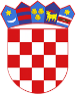 R  E  P  U  B  L  I  K  A    H  R  V  A  T  S  K  APOŽEŠKO-SLAVONSKA  ŽUPANIJAGRAD  POŽEGA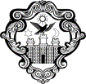 KLASA: 406-01/22-05/23URBROJ: 2177-1-01/01-22-5Požega, 9. lipnja 2022.Z A P I S N I K o otvaranju, pregledu i ocjeni ponuda u postupku jednostavne nabave Usluga izrade projektne dokumentacije za izgradnju objekta Državnog arhiva u Požegi, objekta koje je zaštićeno kulturno dobro, (JN-21/22)Naručitelj: 	Grad Požega, Trg Svetog Trojstva 1MB 02575957,OIB 95699596710tel.: 034/311-300, fax: 034/311-344Predmet nabave: 	Usluga izrade projektne dokumentacije za izgradnju objekta Državnog arhiva u Požegi, objekta koje je zaštićeno kulturno dobroBroj nabave:	JN-21/22 Procijenjena vrijednost nabave: 190.000,00 kuna bez PDV-aDatum, mjesto i vrijeme početka otvaranja, pregleda i ocjene ponuda: Prostorije Grada Požege, Trg Svetog Trojstva 1, Požega 8. lipnja 2022. godine u 9:15 sati.Povjerenstvo za pripremu i provedbu postupka JN:1.	Andreja Menđel, mag.ing.aedif., pročelnica Upravnog odjela za komunalne djelatnosti i gospodarenje,2.	Tatjana Perutka, dipl.iur., viša savjetnica za javnu nabavu u Upravnom odjelu za financije i proračun  sa        završenim specijalističkim programom izobrazbe u području javne nabave i 3.	Ivana Ćališ, dipl.oec., voditeljica odsjeka za javnu  nabavu u Upravnom odjelu za financije i proračun.Postupak jednostavne nabave provodi se javnom objavom na službenim internetskim stranicama Grada Požege.Stručno povjerenstvo utvrdilo je da u zakonskom roku nije pristigla niti jedna ponuda. Sukladno članku 21. Pravilnika o jednostavnoj nabavi robe, usluga i radova te provedbi projektnih natječaja na koje se ne primjenjuje Zakon o javnoj nabavi (Službene novine Grada Požege, broj: 20/21.) Naručitelj je obvezan poništiti postupak.Slijedom naprijed navedenoga predlaže se Gradonačelniku da temeljem članka 28. Pravilnika o jednostavnoj nabavi robe, usluga i radova te provedbi projektnih natječaja na koje se ne primjenjuje Zakon o javnoj nabavi (Službene novine Grada Požege, broj: 20/21.) donese odluku o  poništenju postupka jednostavne nabave Usluga izrade projektne dokumentacije za izgradnju objekta Državnog arhiva u Požegi, objekta koje je zaštićeno kulturno dobro, (JN-21/22).Postupak pregleda i ocjene ponuda završio je 9. lipnja 2022. godine u 10:00 sati.POVJERENSTVO ZA PRIPREMU I PROVEDBU POSTUPKA 